          Tohmajärven Eläkkeensaajat ry:n syyskokous 2020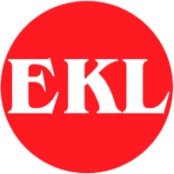 PÖYTÄKIRJA      Aika keskiviikko 26.11.2020 klo 12.00      Paikka Työväentalo Tohmajärvi     Läsnä piirin puheenjohtaja Toivo Pykäläinen ja 16 yhdistyksen jäsentä. (liite 1)Kokouksen avausPuheenjohtaja Pauli Hakkarainen avasi kokouksen puhuen juhlavuoden korona ongelmista toiminnasta.
2. Pitkäaikaisten jäsenten muistaminen ja piirin puheenjohtaja Toivo Pykäläisen terveiset.
	Yhdistyksen pitkäaikaisia jäseniä muistettiin hopeisilla ansiomerkeillä ja ruusuilla. 
  	Toivo Pykäläinen onnitteli yhdistystä uusista jäsenistä ja menestyksestä liikunta     
 	 kampanjassa.
3. Kokouksen laillisuus ja päätösvaltaisuus.
 	Kokous todettiin laillisesti kokoon kutsutuksi jäsenkirjeellä ja päätösvaltaiseksi.
     4. Kokouksen järjestäytyminen.Puheenjohtajaksi valittiin Pauli HakkarainenSihteeriksi Heikki SaukkonenPöytäkirjan tarkastajiksi Martti Haaranen ja Saija Haaranen.
Ääntenlaskijat valitaan tarvittaessa.
     5. Esityslistan hyväksyminen.
 	Esityslista hyväksyttiin sellaisenaan.
6. Puheenjohtajan valinta vuodelle 2021.
 	Yhdistyksen puheenjohtajaksi vuodelle 2021 valittiin Pauli Hakkarainen.
7. Päätetään hallituksen ja varajäsenten määrästä.
 	Hallitukseen valittiin kuusi (6) varsinaista ja neljä (4) yleisvarajäsentä.      8. Valitaan hallituksen jäsenet ja varajäsenet vuodelle 2021.
 	Hallituksen jäsenet: Tuomo Hyttinen, Lea Koukku, Martti Haaranen, Pirketta 
 	Heinonen, Marja Sormunen ja Heikki Saukkonen.
 	Varajäsenet: Martti Kosonen, Matti Gröhn, Aira Ounasvuori ja Lauri Heinonen.                  9. Valitaan toiminnantarkastajat vuodelle 2021
 	Toiminnan tarkastajiksi valittiin Lauri Karvinen ja Irma Karvinen.     10.  Toimintasuunnitelma vuodelle 2021
 	Hallituksen laatima toimintasuunnitelma hyväksyttiin sellaisenaan.
     11. Talousarvio vuodelle 2021.
 	Taloudenhoitajan laatima talousarvio hyväksyttiin sellaisenaan.     12. Jäsenmaksu vuodelle 2021.
 	Jäsenmaksu päätettiin pitää ennallaan 15 euroa/jäsen.     13. Päätetään toimihenkilöille suoritettavista kulukorvauksista v 2021.
 	Puheenjohtajan, sihteerin ja taloudenhoitajan kulukorvaus pidetään ennallaan
 	50 eurossa. Matkakorvaukset laskun mukaan, enintään 0,30 euroa/kilometri.
     14. Valitaan yhdistyksen edustajat piirin kokouksiin ja muut edustukset.Yhdistyksen esitys piirin puheenjohtajaksi: yhdistys esittää Toivo Pykäläistä jatkamaan piirin puheenjohtajana.EKL:n Pohjois-Karjalan piirihallituksen jäseneksi valittiin Pauli Hakkarainen.Piirin kevät ja syyskokous edustajaksi valittiin Lea Koukku ja varaedustajaksi Lauri Heinonen.
Yhdistys esittää Pohjois-Karjalan eläkeläisneuvottelukunnan jäseneksi Marja Sormusta.
15. Koolle kutsumistapa ja jäsen tiedotteet.
 	Hallituksen kokous kutsut lähetetään tekstiviestinä tai WhatsAppilla.
 	Jäsenkokoukset jäsenkirjeillä. 
 	Yleisiin tilaisuuksiin maksulliset ilmoitukset paikallislehteen. 
     16. Hallituksen valmistelemat asiat. 
 	Jäsenhankinta kampanjaa jatketaan edelleen.
 	Pikkujoulu järjestetään, Kattilakosken laavulla, hallitus päättää kokouksessaan 
 	ajankohdan ja muut järjestelyt.         17.  Muut asiat.
 	Matti Gröhn kertoi vanhusneuvoston yhteyden otosta Siun-soteen ja kunnan
                   päättäjiin tiedottamis- vastuista. Tiedotus kuntalaisille kuuluu Siun-sotelle.
 	Vanhusneuvoston ja seurakunnan yhteinen pikkujoulu on peruttu.
     18. Kokouksen päättäminen.
 	Puheenjohtaja päätti kokouksen kello 13:30                    _____________________		_____________________
                  Pauli Hakkarainen pj.		Heikki Saukkonen siht.
 	            ______________________                                    _______________________
            Martti Haaranen 		Saija Haaranen